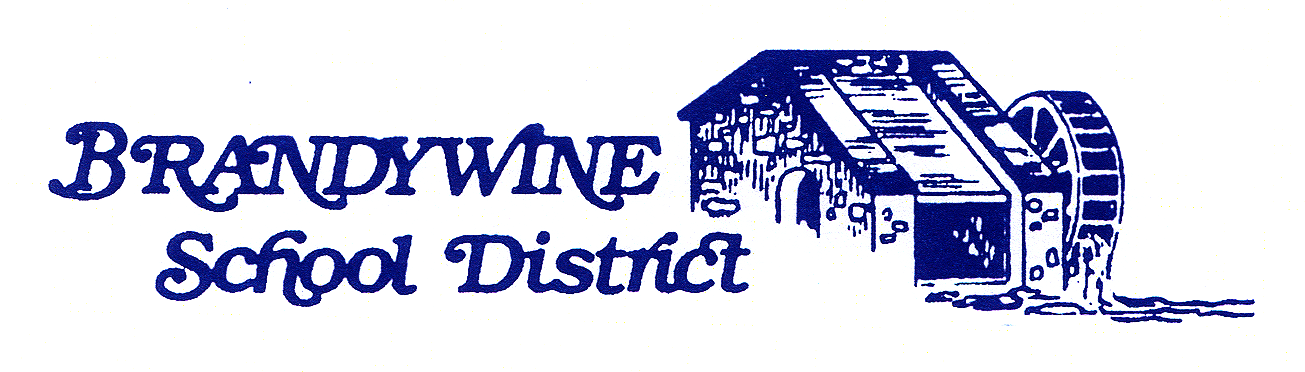 PROPIETARIO DE VERIFICACIÓN DE OCUPACIÓN MÚLTIPLE(OWNER VERIFICATION OF MULTIPLE OCCUPANCY)Yo, ________________________________________________________ Certifico que soy el dueño legal y (Imprima el nombre del propietario de la residencia)vivo en la siguiente dirección, que se encuentra en el Distrito Escolar Brandywine:______________________________________________________________________________________ (Dirección de la calle)______________________________________________________________________________________  (Ciudad)							 (Estado)		              (Código Postal)		Además, certifico que las personas que figuran en la lista a continuación están viviendo de manera permanenteen la dirección antes mencionada y se mantendrá en esta dirección hasta que ____________________________.(Fecha estimada de cierre)Entiendo que soy responsable de notificar a la escuela si el cambio de circunstancias anteriormente.Yo entiendo que si esta inscripción es determinada a tener información falsa, engañosa o deliberada para establecer su residencia, esta solicitud será anulada.Hacer una declaración por escrito falsa es un delito de clase A.  11 Del. C. §1233.____________________________________________		__________________________________  Firma del dueño de la residencia 					    Teléfono #____________________________________________			  Relación con Residente(s)*** Este formulario debe ser conectado a la verificación de ocupación múltiple***PROPIETARIO DE VERIFICACIÓN DE OCUPACIÓN MÚLTIPLE (CONTINUACIÓN)(OWNER VERIFICATION OF MULTIPLE OCCUPANCY - CONTINUED)PARA SER LLENADO EN FRENTE DE Y POR NOTARIO PÚBLICO:  (Para ser completado por el padre registrarse / tutor)Yo, ___________________________________________, declaro, certifico y digo bajo posible sanción de la ley(Nombre del padre / tutor legal)que las declaraciones anteriores son verdaderas y correctas según mis conocimiento.Este, el _________________  dia de ___________________________, 20___________.                                    (Dia)                                                        (Mes)                                              (Año)            _______________________________________________________________________ Firma del Registro de Padres / Tutor(Para ser firmado en presencia de un Notario Público)PARA SER LLENADO POR EL NOTARIO:En esta fecha, _________________ día de ______________________, 20_________, personalmente                                          (Dia)				(Mes)			      (Año)            apareció frente a mí,  __________________________________, demostrándose a mí como la persona (Nombre del padre / tutor legal de Arriba)identificada que reconoce siendo jurado/a por mí, que estas declaraciones en cuanto a su residencia/dirección son validas o correctas.  _________________________________________ Nombre del padre_________________________________________ Nombre del padre_________________________________________ Nombre del niño (1)_________________________________________ Nombre del niño (2)_________________________________________ Nombre del niño (3)_________________________________________ Nombre del niño (4)____________________________________________   Nombre impreso del Notario/a Publico____________________________________________   FIRMA DE NOTARIO/A PUBLICO (Signature)______________________________   Fecha de hoy____________________________    Mi comisión expira